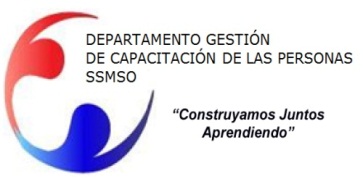 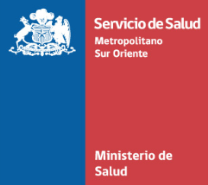 PROGRAMA CURSO  “Desarrollo de competencias Blandas: Orientación a la Excelencia”PÚBLICO OBJETIVO            : Esta capacitación está orientada a funcionarios(as) administrativos y auxiliares DSS.MODALIDAD			    : Presencial FECHAS DE EJECUCIÓN       : OBJETIVO GENERAL DE LA ACTIVIDADMejorar y potenciar el desarrollo de la autonomía, conexión y competencia en los equipos del área de la salud, para poder orientar los resultados a la excelencia de servicio, mediante el empoderamiento de los asistentes conectando con un propósito claro y adquiriendo el manejo de herramientas y metodologías disruptivas para el óptimo desarrollo de la competencia.OBJETIVOS ESPECÍFICOS DE LA ACTIVIDADEntender contexto y necesidades específicas para un mejor desarrollo de competenciaToma de perspectiva desde donde abordamos la vida. Definición de propósitoProfundizar en el hacerse cargo sobre lo que definieron como propósitoDiagnosticar las necesidades de sus entornos y cuál es su contribuciónEntregar herramientas para obtener resultados en la toma de iniciativasCONTENIDOS Cuanto nos conocemos, ¿Cuál es nuestro potencial?Nuestros paradigmasSoy protagonista de mi vida ¿Oveja o Tigre?Cuadrantes desde donde abordamos nuestra vidaRol Actual VS milla extraDefinir cuál es mi propósito en la vida. Coaching de la pasión.¿Cómo vivo hoy ese propósito desde mi rol?Hacerse cargo VS hacerse el locoTeoría de la motivaciónAutodiagnóstico ¿Cómo mejorar?Circulo de dominioPlan de acción. Coaching Canvas.Rol VS responsabilidadesInfluencia VS heteronomíaDesafíos y necesidades de mi áreaCírculo de calidad de servicioCalidad y atención de publicoVinculo y motivación. Impulsar a otrosImpulsando iniciativas y la milla extraCultura y clima hacia lo nuevoGestión positiva de personasNegociación, confianza y relaciones de largo plazoClaves y canales de la comunicaciónPNL y anclas emocionalesEl desarrollo de la competencia será medido antes, durante y después de finalizados ambos talleres, para tener antecedentes sobre el nivel de desarrollo de esta en cada participante.ORIENTACION A LA EXCELENCIA GRUPO 1 TALLER 131 y 2 AgostoORIENTACION A LA EXCELENCIA GRUPO 1 TALLER 21 y 3 OctubreORIENTACION A LA EXCELENCIA GRUPO 2 TALLER 113 y 14 AgostoORIENTACION A LA EXCELENCIA GRUPO 2 TALLER 225 y 27 Septiembre